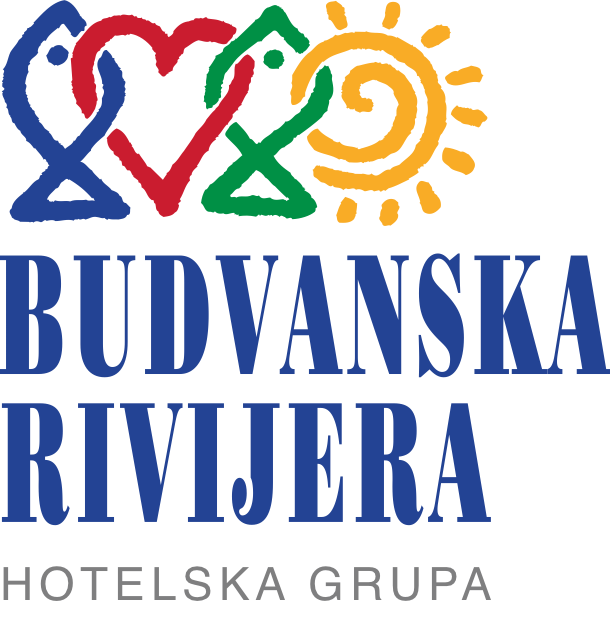 Naručilac: Hotelska grupa „Budvanska rivijera” AD BudvaBroj: 04/1-1313Mjesto i datum: Budva, 30.03.2023. godineNa osnovu člana 62. stav 2 Pravilnika o uređivanju postupaka nabavki roba, usluga i radova u Hotelskoj grupi „Budvanska rivijera“ AD (broj 02-4960/6 od 15.09.2021. godine), u postupku odlučivanja o izboru najpovoljnije ponude po tenderskoj dokumentaciji Hotelske grupe „Budvanska rivijera” AD Budva, broj 04/1-888 od 14.03.2023. godine, u postupku nabavke, za nabavku radova – Tekuće održavanje građevinskih objekata, za potrebe HG “Budvanska rivijera” AD Budva, ovlašćeno lice Hotelske grupe „Budvanska rivijera” AD Budva, Jovan Grgović, izvršni direktor, na predlog  Komisije za otvaranje i vrednovanje ponuda, donosiOdluka                                                                                                                                                                                             o izboru najpovoljnije ponudeU postupku nabavke, po tenderskoj dokumentaciji  Hotelske grupe „Budvanska rivijera” AD Budva, broj 04/1-888 od 14.03.2023. godine, za nabavku radova  -  Tekuće održavanje građevinskih objekata, za potrebe HG “Budvanska rivijera” AD Budva, prema specifikaciji radova, pristigle su u roku odredjenom tenderskom dokumentacijom, ponude ponuđača:1. Ponuda ponuđača „Stambeno” DOO Nikšić adresa: Bulevar Vuka Mićunovića bb, djelovodni broj ponude: 04/1-1167 od  24.03.2023. godine, dostavljena u 10:25 časova, je dostavljena u skladu sa odredbama člana 56. Pravilnika o uređivanju postupaka nabavki roba, usluga i radova u Hotelskoj grupi „Budvanska rivijera“ AD, obzirom da u cjelosti ispunjava uslove utvrđene Tenderskom dokumentacijom, te je ista ocijenjena kao ispravna i vrednovana kao prvorangirana i najpovoljnija. O b r a z l o ž e nj eHotelska grupa “Budvanska rivijera” AD Budva, je u skladu sa Pravilnikom, objavila tendersku dokumentaciju broj 04/1-888 od 14.03.2023. godine, u postupku nabavke, za nabavku radova - Tekuće održavanje građevinskih objekata za potrebe HG ”Budvanska rivijera” AD Budva, dana 14.03.2023. godine, na web stranici Hotelske grupe „Budvanska rivijera“ AD i u dnevnom listu „Dan“, dana 15.03.2023. godine.Komisija za otvaranje i vrednovanje ponuda je u skladu sa nadležnostima koje su propisane članom 32. Pravilnika o uređivanju postupaka nabavki roba, usluga i radova u Hotelskoj grupi „Budvanska rivijera“ AD obavila sljedeće radnje u postupku:Pripremila tendersku dokumentaciju;Dana 24.03.2023. godine sprovela postupak javnog otvaranja ponuda, o čemu je sačinila Zapisnik o javnom otvaranju ponuda broj 04/1-1191 od 24.03.2023. godine;Izvršila pregled, ocjenu, upoređivanje i vrednovanje dostavljene ponude, o čemu je sačinila Zapisnik o pregledu, ocjeni i vrednovanju ponuda broj 04/1-1312 od 30.03.2023. godine;Pripremila odluku o izboru najpovoljnije ponude u postupku u formi prijedloga Odluke o izboru najpovoljnije ponude;Predmet nabavke je izbor najpovoljnijeg ponuđača za nabavku radova – Tekuće održavanje građevinskih objekata, za potrebe Hotelske grupe “Budvanska rivijera” AD Budva, shodno specifikaciji radova koja čini sastavni dio tenderske dokumentacije.Predmet  nabavke se nabavlja: kao cjelina, procijenjene vrijednosti sa uračunatim PDV-om 150.000,00 €;Izvor finansiranja vlastita sredstva Hotelske grupe „Budvanska rivijera“ AD Budva.Podaci o dostavljenim ponudama, prema redosljedu dospijeća iz Zapisnika o javnom otvaranju ponuda broj : 04/1-1191 od 24.03.2023. godine:„Stambeno” DOO Nikšić              adresa: Bulevar Vuka Mićunovića bb, Nikšić                          djelovodni broj ponude: 04/1-1167 od 24.03.2023. godine,             dostavljena u 10:25 časova, Neblagovremene ponude:Nije bilo neblagovremenih ponuda.Ispravne su ponude  ponuđača:Podaci o činjenicama i dokazima sadržanim u ponudi:„Stambeno” DOO Nikšić              adresa: Bulevar Vuka Mićunovića bb, Nikšić                          djelovodni broj ponude:  04/1-1167 od 24.03.2023. godine,             dostavljena u 10:25 časova, Ponuđač je ponudu pripremio kao jedinstvenu cjelinu i svaku prvu stranicu svakog lista i ukupan broj listova ponude označio rednim brojem i pečatom.Dokumenta koja sačinjava ponuđač, a koja čine sastavni dio ponude svojeručno su potpisana od strane ovlašćenog lica ponuđača. Ponuda je povezana jednim jemstvenikom tako da se ne mogu naknadno ubacivati, odstranjivati ili zamjenjivati pojedinačni listovi, a da se pri tome ne ošteti list ponude.Ponuda je dostavljena u odgovarajućem zatvorenom omotu. Na jednom dijelu omota ponude ispisani su naziv i sjedište naručioca, broj poziva za nadmetanje i tekst sa naznakom: "Ne otvaraj prije javnog otvaranja ponuda", a na drugom dijelu omota ispisani se naziv, sjedište, ime i adresa ponuđača. Ponuđač dostavio:- Naslovnu stranu ponude, strana 1/46;- Sadržaj ponude, strana 2/46;- Popunjene podatke o ponudi i ponuđaču, strana 4/46;Ponuđač dostavio  podatke o podnosiocu samostalne ponude. U ovom dijelu je određen  Veljko Nikolić, izvršni direktor, kao lice ovlašćeno za potpisivanje finansijskog dijela ponude i dokumenata u ponudi.- Izjavu o nepostojanju sukoba interesa na strani ponuđača od strane Veljka Nikolića, uredno potpisana i ovjerena, broj  48 od  16.03.2023. godine, strana 22/46;1.Dokaz o registraciji kod organa nadležnog za registraciju privrednih subjekata sa podacima o ovlašćenim licima ponuđača:Izvod iz Centralnog registara privrednih subjekata Poreske uprave u Podgorici, od 17.01.2023. godine, u formi  ovjerene kopije,  strana 24-25/46;Komisija za otvaranje i vrednovanje ponuda cijeni da su navedeni dokazi u kojem su dostavljeni podaci o ovlašćenim licima ponuđača,  izdati od nadležnog organa i da  je ponuđač registrovan,  te da je kao takav ocjenjen adekvatnim dokazom u predmetnom postupku nabavke.2.Dokaz nadležnog organa izdatog na osnovu kaznene evidencije, koji ne smije biti starije od šest mjeseci do dana javnog otvaranja ponuda;Uvjerenje Ministarstva pravde da se “Stambeno” DOO Nikšić, čije je odgovorno lice Veljko Nikolić ne nalazi u kaznenoj evidenciji Ministarstva pravde Crne Gore, broj 11-0702-1440/23 od 02.02.2023. godine, u formi ovjerene kopije, strana 26/46.Uvjerenje Ministarstva pravde da se odgovorno lice   u pravnom licu Ilija Nikolić ne nalazi u kaznenoj evidenciji, br. 11/0702-1439/23 od 02.02.2023. godine, u formi ovjerene kopije, strana 27-28/46;Komisija za otvaranje i vrednovanje ponuda cijeni da su navedeni dokazi izdati od strane nadležnog organa na osnovu podataka iz kaznene evidencije, da nijesu stariji od 6 mjeseci od dana javnog otvaranja ponuda, što je u skladu sa čl. 36 Pravilnika o uređivanju postupka nabavki roba, usluga i radova u Hotelskoj grupi “Budvanska rivijera” AD i Tenderskom dokumentacijom. Komisija za otvaranje i vrednovanje ponuda cijeni da je ponuđač dokazao da je ispunio uslove da ponuđač, odnosno njegov zakonski zastupnik nije pravosnažno osuđivan za neko od krivičnih djela organizovanog kriminala sa elementima korupcije, pranja novca i prevare, te je kao takvo ocjenjeno ispravnim dokazom u predmetnom postupku.  3.Dokaz o posjedovanju važeće dozvole, licence, odobrenja, odnosno drugog akta izdatog od nadležnog organa i to: Rješenje izdato od strane Ministarstva održivog razvoja i turizma Crne Gore – Direktorat za inspekcijski nadzor i licenciranje kojim se „Stambeno“ DOO Nikšić  izdaje Licenca projektanta i izvođača radova, broj UPI 107/7-482/2 od 26.07.2019. godine, strana 29-30/46.Rješenje izdato od strane Ministarstva održivog razvoja i turizma Crne Gore – Direktorat za inspekcijski nadzor i licenciranje kojim se Novu Nikčeviću, dipl. inženjeru građevinarstva – konstruktivni smjer smjer izdaje Licenca za obavljanje djelatnosti izrade tehničke dokumentacije i građenje objekata, broj UPI 101/7-1320/2 od 15.05.2018. godine, strana 31-32/46.Komisija za otvaranje i vrednovanje ponuda cijeni da je ponuđač navedenim dokazima izdatim od strane nadležnog organa, Ministarstvo održivog razvoja i turizma dokazao da ima važeća Rješenja za profesionalno obavljanje djelatnosti koja je predmet nabavke.- Potpisan Nacrt ugovora o nabavci, saglasnost na nacrt ugovora, uredno potpisana i ovjerena,  strane 40-45/46;- Ponuđač dostavio Potvrdu poslodavca o zaposlenima i kopiju radne knjižice za Nova Nikčevića, strana 33-37/46.- Ponuđač dostavio Potvrdu o članstvu u Inženjerskoj komori Crne Gore br. 02-1942 od 17.05.2022. godine, strana38/46.Potvrda o obilasku lokacije, broj 04/1-1066 od 21.03.2022. godine, strana 3/46.Ponuđač podnio finansijski dio ponude, strana 5-21/46:FINANSIJSKI DIO PONUDE Uslovi ponude:- Sredstvo finansijskog obezbjeđenja, garancija ponude u visini 2% od procijenjene vrijednosti nabavke, kao garancija ostajanja u obavezi prema svojoj ponudi u roku važenja iste – na iznos od 3.200,00 €, izdata od strane NLB banke  br. GC2022/361 od 17.03.2023. godine, dostavljena u formi originala sa rokom važenja do 20.04.2023. godine. Na osnovu prethodno  izloženog, Komisija  za otvaranje i vrednovanje ponuda nabavke cijeni da je ponuda ponudjača “Stambeno” DOO Nikšić, dostavljena u skladu sa odredbama člana 56. Pravilnika o uređivanju postupka nabavki roba, usluga i radova u hotelskoj grupi „Budvanska rivijera“ AD ispravna,  obzirom da u cjelosti  ispunjava uslove utvrdjene tenderskom dokumentacijom. Članom 56. Pravilnika o uređivanju postupka nabavki roba, usluga i radova u hotelskoj grupi „Budvanska rivijera“ AD je propisano: „Ispravna ponuda je ponuda koja u cjelosti ispunjava uslove utvrđene pozivom za javno nadmetanje i tenderskom dokumentacijom“.Neispravne ponude:	Nije bilo neispravnih ponuda.Vrednovanje ponuda :Komisija za otvaranje i vrijednovanje ponuda nabavke je izvršila vrednovanje ispravnih ponuda po kriterijumu najniža ponuđena cijena na sljedeći način:	Ponudi ponuđača “Stambeno” DOO Nikšić, za ponuđenu cijenu od 149.900,25 eura, dodijeljeno je   100,00 bodova;Primjenom kriterijuma „najniža ponuđena cijena“  ponude su bodovane na sljedeći način:Ponudi ponuđača “Stambeno” DOO Nikšić, za ponuđenu cijenu od 149.900,25 eura, dodijeljeno je   100,00 bodova;Komparativni prikaz, analiza i redosljed ponuda  po opadajućem broju dodijeljenih bodova:U  postupku  nabavke, po tenderskoj dokumentaciji  HG „Budvanska rivijera” AD Budva, broj 04/1-888 od 14.03.2023. godine, izbor najpovoljnije ponude za  nabavku radova – Tekuće održavanje građevinskih objekata, za potrebe Hotelske grupe "Budvanska rivijera" AD Budva, pristigle  su u roku odredjenom tenderskom dokumentacijom, ispravne ponude ponudjača:„Stambeno” DOO Nikšić              adresa: Bulevar Vuka Mićunovića bb, Nikšić                          djelovodni broj ponude: 04/1-1167 od 24.03.2023. godine,             dostavljena u 10:25 časova, Rang lista ponuda  po silaznom redoslijedu:Na osnovu prosječnog broja bodova dodijeljenih ponudama po predviđenom kriterijumu, utvrđena je sljedeća rang lista ponuda po silaznom redoslijedu: “Stambeno” DOO Nikšić………............………..…..………...…………….…….100,00 bodovaKomisija za otvaranje i vrednovanje ponuda na osnovu utvrđenih činjenica i izvedenih dokaza u postupku pregleda, ocjene i vrednovanja ponuda predlaže ovlašćenom licu naručioca da donese:odluku o izboru najpovoljnije ponudei da se za najpovoljniju ponudu izabere ponuda ponuđača:„Stambeno” DOO Nikšić              adresa: Bulevar Vuka Mićunovića bb, Nikšić                          djelovodni broj ponude: 04/1-1167 od 24.03.2023. godine,             dostavljena u 10:25 časova, FINANSIJSKI DIO PONUDE Ovlašćeno lice Naručioca Hotelske grupe „Budvanska rivijera“ AD Budva je prihvatilo prijedlog Komisije za otvaranje i vrednovanje ponuda i ovim putem donosi Odluku o izboru najpovoljnije ponude za nabavku radova – Tekuće održavanje građevinskih objekata za potrebe Hotelske grupe “Budvanska rivijera” a.d. Budva, prema specifikaciji radova.U skladu sa prethodno  navedenim odlučeno je kao u dispozitivu odluke.Uputstvo o pravnom sredstvuPonuđač može izjaviti žalbu protiv ovog rješenja Drugostepenoj komisiji Naručioca u roku od 3 (tri) dana od dana dostavljanja ove odluke.Žalba se izjavljuje preko naručioca neposredno, putem pošte preporučenom pošiljkom sa dostavnicom. Uz žalbu se dostavlja dokaz da je plaćena naknada za vođenje postupka po žalbi u iznosu od 1% od procijenjene vrijednosti javne nabavke, a najviše 8.000,00 eura, na žiro račun Hotelske grupe “Budvanska rivijera” a.d. Budva broj 520-67710-63 kod Hipotekarne banke.Ukoliko je predmet nabavke podijeljen po partijama, a žalba se odnosi samo na određenu/e partiju/e, naknada se plaća u iznosu 1% od procijenjene vrijednosti javne nabavke te /tih partije/a.Ukoliko se uz žalbu ne dostavi dokaz da je uplaćena naknada za vođenje postupka u propisanom iznosu žalba će biti odbačena kao neuredna. Ukoliko je predmet nabavke podijeljen po partijama, a žalba se odnosi samo na određenu/e partiju/e, naknada se plaća u iznosu 1% od procijenjene vrijednosti javne nabavke te /tih partije/a.Ukoliko se uz žalbu ne dostavi dokaz da je uplaćena naknada za vođenje postupka u propisanom iznosu žalba će biti odbačena kao neuredna.    Ovlašćeno lice naručioca Izvršni direktor Jovan Gregović______________________       Ukupno bez PDV-a 123.884,50 €PDV 26.015,75 €Ukupan iznos sa PDV-om: 149.900,25 €Rok izvršenja ugovora je60 dana od dana zaključivanja Ugovora.Mjesta izvršenja ugovora su Budva (TN „Slovenska plaža” i hotel „Aleksandar”) i Petrovac ( hotel „Palas” i „Castellastva”)Način i dinamika isporuke/izvršenjaU skladu sa tenderskom dokumentacijomGarantni rok2 godine od dana završetka građevinsko zanatskih radovaZa material i opremu – prema garanciji za isporučenu opremu od strane proizvođačaGarancija kvalitetaAtest na sav ugrađebi materijalRok plaćanja 60 dana od dana dostavljanja faktureNačin plaćanjaVirmanskiPeriod važenja ponude20 dana od dana javnog otvaranja ponudaUkupno bez PDV-a 123.884,50 €PDV 26.015,75 €Ukupan iznos sa PDV-om: 149.900,25 €